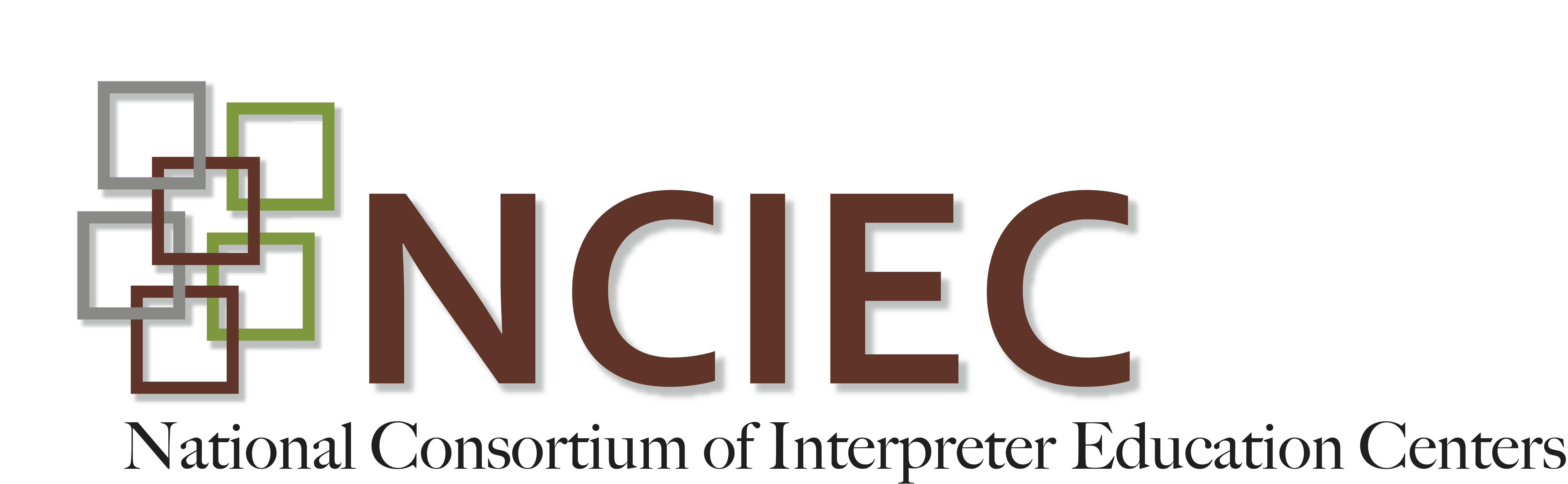 DeafBlind Interpreting ModulePro-Tactile ResourcesPRO-TACTILE-The value of touch for the purposes of communication.  Pro-Tactile communication values the diversity in communication amongst Deaf persons.  Some Deaf persons communicate via visual ASL while some communicate via touch.  The videos found on www.protactile.org not only provide education they also provide examples of protactile communication.http://www.protactile.org/2016/03/pro-tactile-vlog-1.htmlVlog 1 introduces the meaning/value of PT.  Attempts to clarify myths and misunderstandings.http://www.protactile.org/2016/03/english-transcription-of-aj-and-jelicas.htmlVlog 2 addresses backchannelinghttp://www.protactile.org/2016/03/pro-tactile-vlog-3.htmlVlog 3 clarifies differences between PT and Hapticshttp://www.protactile.org/2016/03/pro-tactile-vlog-4.htmlVlog 4 is about backchannelinghttp://www.protactile.org/2016/03/pro-tactile-vlog-5_14.htmlVlog 5 addresses PT philosophy and its support of the DeafBlind community, language, politics, etc.